高中公民與社會發展科內地考察活動工作紙：肇慶七星岩（摩崖石刻與溶洞）甲. 考察主題乙. 考察前準備資料一：簡介肇慶七星岩參考資料： 〈七星岩〉，肇慶市人民政府網頁http://www.zhaoqing.gov.cn/mczq/csmp/lyjd/content/post_2425574.html〈人間仙境七星岩 原始森林鼎湖山〉，星湖旅遊景區官方網站 https://gw.xhglj.com.cn/doc/2020/11/17/6.shtml資料二：簡介肇慶七星岩景區的摩崖石刻資料來源：節錄及綜合自以下文章〈摩崖石刻〉，肇慶市人民政府網頁http://www.zhaoqing.gov.cn/mczq/csmp/lyjd/content/post_936530.html〈七星岩〉（圖片取自這篇文章），肇慶市人民政府網頁http://www.zhaoqing.gov.cn/mczq/csmp/lyjd/content/post_2425574.html資料三：肇慶七星岩區面對的環境和文物保育的挑戰資料來源：〈為七星岩570餘題石刻織起保護網〉，2021年6月22日，西江日報網頁http://www.xjrb.com/2021/0622/512340.shtml〈加強保護和管理，肇慶公布七星岩摩崖石刻保護規劃〉，2021年6月19日，南方網 https://life.southcn.com/node_746d39dcff/7edb12b36b.shtml陳霖〈肇慶七星岩景區旅遊資源可持續發展研究〉，《知識經濟》，2015年第3期。預習題目肇慶七星岩地貌獨特，被視為國家重要歷史文物之一。參考資料一與資料二，並在網上找尋資料，簡略說明它有哪些值得保育的文物價值。根據資料二，李邕的《端州石室記》是七星岩景區內年代最久遠的摩崖石刻。試在互聯網找尋資料，簡略說明這篇石刻的內容，以及其歷史和藝術價值。根據資料三，肇慶市人口增加和城市經濟發展，給當地文化旅遊及保育帶來挑戰。試瀏覽肇慶市人民政府網頁（http://www.zhaoqing.gov.cn/xxgk/tjxx/tjfx/）內所提供的「統計年鑑」數據，以及其他相關資料，綜合說明當地的人口增長和經濟發展情況（提示：例如本地生產總值、人民收入）。丙. 考察期間的任務任務一：考察景區的生態環境與旅遊活動情況分別拍攝你認為可反映七星岩景區的湖面和溶洞內生態環境的相片各一張，並略為說明該相片所見的情況。試在考察當天觀察到訪七星岩景區的遊客人流，以及景點周邊的商業活動，然後在下表填寫觀察所得：任務二：考察摩崖石刻的保育情況就現場觀察所得，你認為參觀者對於瀏覽摩崖石刻的興趣如何？試簡略說明你的觀察。摩崖石刻保育面對甚麼挑戰？試就現場觀察所得簡略說明。丁. 考察後的反思參考甲部資料三，並綜合在七星岩景區的考察所得，你認為七星岩景區的環境和生態保育情況，在甚麼程度上做到了「保護為主、搶救第一、合理利用、加強管理」保育方針？試加以說明。對於七星岩的環境和文物保育情況，你認為有哪些值得參考的地方？試加以說明。-- 完 –公民與社會發展科內地考察工作紙使用指引內地考察工作紙（下稱工作紙）以教師為對象，旨在為教師提供規劃與安排內地考察學與教活動的參考。工作紙包括四部分 （甲：考察主題；乙：考察前準備；丙：考察期間的任務；丁：考察後的反思），以協助教師規劃考察前、考察期間與考察後的活動，讓學生有系統地認識所考察的參訪點。工作紙所提供的資料、視頻、相片、圖片、思考問題與回答提示等可作多用途使用，如考察前教學材料、考察規劃和學與教的參考或學生課業等。就工作紙內容（包括所提供閱讀材料與答案提示等），教師可以提供適切的補充與調節，但必須按照《公民與社會發展科課程及評估指引》（中四至中六）（2021）（下稱《指引》）的課程理念與宗旨，選取其他正確可信、客觀持平的學與教資源，以助學生建立穩固的知識基礎，培養正面價值觀和積極的態度，以及提升慎思明辨、解難等思考能力和不同的共通能力。工作紙建議多元化的考察任務，包括觀察當地情況、拍攝相片和短片、索取參訪場館所提供的介紹單張等。教師應按實際行程安排、當地現況，校本情況、學生學習多樣性、能力與興趣，以及教學等需要作出合適的調整。工作紙因應個別參訪點考察重點而設計，教師亦可按學與教需要進一步綜合與拓展，開發以主題為本（例如文化保育、大灣區經濟發展等）的資源。除工作紙所提供的資料、視頻、相片、圖片外，教師亦應積極鼓勵學生考察前後自行搜集及閱讀行程相關的資料，並提供適切的指導，協助學生作好考察準備，以培養學生的自學能力和習慣。教師規劃內地考察學習活動時，亦應透過瀏覽參訪點官方網站等方法，掌握當地最新資訊，以設計合適的考察活動。工作紙部分資料可能在教師使用時已有所更新，教師可瀏覽網址，以取得最新資料。請同時參閱《指引》以了解內地考察學與教的要求與安排。建議學習重點與公民科課程相關的部分認識七星岩摩崖石刻的歷史文化與藝術價值，以及七星岩文物保育工作的困難與成果進入七星岩溶洞內步行參觀，了解當地的旅遊發展，進而探討開發自然地貌作為風景區對環境及當地經濟和民生的影響。主題 2：改革開放以來的國家課題：人民生活的轉變與綜合國力人民生活素質（經濟收入、消費模式）的轉變與提升內地考察主題：中華文化與現代生活課題：傳統中華文化的特質文化遺產（包括物質與非物質文化遺產）的保育與傳承，包括應用科技進行保育工作肇慶七星岩位於肇慶市區北面約4公里處，景區面積8.23平方公里，湖中有山，山中有洞，洞中有河，景在城中不見城，令不少遊客流連忘返。七星岩以「喀斯特地貌」（karst topography，又稱為「岩溶地貌」）的岩峰、湖泊景觀為主要特色，七座排列如北斗七星的石灰岩岩峰（閬風岩、玉屏岩、石室岩、天柱岩、蟾蜍岩、仙掌岩、阿坡岩），巧妙地分布在面積達6.3平方公里的湖面上，20餘公里長的湖堤，把湖面分割成五大湖（仙女湖、中心湖、波海湖、青蓮湖、裏湖），綽約多姿，被譽為「人間仙境」、「嶺南第一奇觀」。位於景區之內的摩崖石刻是南中國保存得最多最集中的摩崖石刻群，所以當地景區取名為七星岩景區。七星岩早在晉代已有文字記載。唐朝文學家及書法家李邕曾慕名來遊，寫下了著名七星岩風光的《端州石室記》，鐫刻在石室洞口的石壁。七星岩集「桂林之洞，杭州之水」於一地，自古以來就有「峰險、石異、洞奇、廟古」之說，觀賞景點達80餘處。可供遊人參觀的溶洞有雙源洞、石室洞和出米洞，其中前兩者為水洞，後者為旱洞。當中的石室洞是七星岩最早開發，以及景物最多的溶洞。洞內呈現千姿百態的夢幻景觀，令歷代騷人墨客陶醉，並留下不少讚美詩篇。摩崖石刻是中國古代的一種石刻藝術，指在山崖石壁上所刻的書法、造像或者岩畫。摩崖石刻盛行於北朝時期，直至隋唐以及宋元以後，都一直連綿不斷。現時中國多處地方（例如山東泰山、陝西華山）都保存著許多重要的摩崖石刻，肇慶七星岩景區為其中之一，它是我國南方保存數量最多、分布最集中，品質又最高的一處石刻群（右圖），分別於1962年和2001年，成為廣東省級和國家級文物保育單位。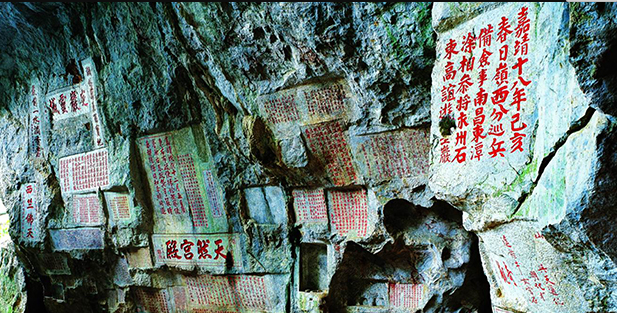 七星岩景區的七座石山，就崖壁而言，其面積不足1.5平方公里，但其上卻鐫刻著上至唐朝下至現代的石刻523則。它們分布密集、保存完整、文體齊全、字體紛繁、中外兼備，不僅是我國精美的石刻藝術品，而且是研究我國唐朝以來各個朝代的政治，經濟和文化的重要實物資料。     在七星岩摩崖石刻群中，年代最久遠的要數唐玄宗開元時期李邕的《端州石室記》。繼李邕之後，歷代遊覽七星岩的文人雅士，都喜歡在七星岩的崖壁上寫詩、題字、作畫，以寫景抒懷。這些石刻絕大部分分布在石室岩、玉屏岩和阿坡岩，尤以石室岩最多，佔整個七星岩摩崖石刻的63.6%。七星岩摩崖石刻，就文字種類看，以漢文字為主，也有滿文、藏文等少數民族文字。漢文字的字體，有篆、隸、楷、行、草等，不少書法名家的佳作都薈萃在一起，構成了南方獨特的書法藝術寶庫。此外，七星岩摩崖石刻，集詩詞歌賦、遊記、史事紀錄、對聯題詠與崖刻畫於一爐，其中最大量的是詩詞歌賦，僅石室岩內外就有206首之多，故又有「千年詩廊」的美譽。肇慶七星岩景區是國家重點風景名勝區，隨著肇慶市人口增加和城市經濟發展，特別是在旅遊旺季時，旅遊人數激增，給該景區的生態環境帶來頗大壓力。近年來，由於自然與人為因素影響，景區內的摩崖石刻，不少都出現表面水漬嚴重、覆滿了苔蘚地衣、字跡模糊不清甚至消失等嚴重問題，這說明了需要加強對石刻的保護力度。此外，由於對摩崖石刻等文化古蹟的宣傳所起的作用不大，很多都遊客忽視了這些古蹟的歷史文化價值，往往只是稍作觀望，甚至直接走開，根本不會留意。另一方面，七星岩的湖面也有一定程度的污染，出現了少量漂浮物，水質也逐漸沒有以往般清澈。至於景區內的溶洞，在發展旅遊時也因為拓展航道的闊度，容許更多參觀船駛入，藉以增加收入，故破壞了一些石筍、鐘乳石等，減少了溶洞原有的觀賞價值。景區的相關負責人表示，今後景區將嚴格按照「保護為主、搶救第一、合理利用、加強管理」文物工作方針，充分發揮摩崖石刻的重要價值，共同切實加強保護和管理的力度，促進肇慶旅遊的發展。反映七星岩景區湖面生態環境的相片說明相片所見的情況反映七星岩景區溶洞內生態環境的相片說明相片所見的情況遊客人流及活動情況對於遊客人流及活動的觀察（例如不同景點和設施的人流是否擠迫、景點設施能否滿足遊客需要、遊客有哪些參觀活動……）商業活動情況景點附近有哪些商業活動？試作分類（例如旅店、餐飲、售賣紀念品……）並簡略說明。